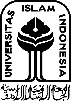 6.1. HUKUM PERJANJIAN INTERNASIONAL	6.1.1.	Ratifikasi	6.1.2.	Perjanjian Internasional & Otonomi Daerah dalam Perspektif UU 24/2000	6.1.3.	Interpertasi Perjanjian	6.1.4.	Konflik Antar Perjanjian Internasional	6.1.5.	Perjanjian Kerjasama Negara	6.1.6.	Geneticully ModifiedOrganism Philosanitary Mearures 6.2. HUKUM LINGKUNGAN INTERNASIONAL	6.2.1.	Pencemaran Lau, Udara dan Ruang Angkasa	6.2.2.	Keanekaragaman Hayati	6.2.3.	Kerusakan Lapisan Ozon 6.3. HUKUM HUMANITER	6.3.1.	Tawanan Perang	6.3.2.	Perlindungan Wanita dan Anak	6.3.3.	Mata-mata	6.3.4.	Tentara Bayaran	6.3.5.	Perang Melawan Terorisme	6.3.6.	Konflik Non Internasional 6.4. HUKUM ORGANISASI INTERNASIONAL	6.4.1.	PBB, WTO	6.4.2.	Organisasi Regional	6.4.3.	NGO6.5. HUKUM UDARA DAN RUANG ANGKASA	6.5.1.	Kedaulatan Negara di Udara	6.5.2.	Kejahatan di Pesawat Udara 	6.5.3.	Komersialisasi Ruang Angkasa (remote sensing, pengaturan frekuensi, direct broadcasting by satellite, telekomunikasi)6.6. HUKUM PENYELESAIAN SENGKETA INTERNASIONAL	6.6.1.	Penyelesaian Diplomatik	6.6.2.	Mahkamah Pidana Internasional	6.6.3. 	Arbitrase Internasional	6.6.4.	Mahkamah Hukum Laut Internasional	6.6.5.	Penyelesaian Panel WTO 6.7. HUKUM PERDATA INTERNASIONAL	6.7.1.	Perkawinan Internasional	6.7.2. 	Adopsi Anak Internasional	6.7.3. 	Kontrak Internasional	6.7.4. 	Perbuatan Melawan Hukum dalam HPI 6.8. HUKUM PENGUNGSI INTERNASIONAL	6.8.1. Pengungsi Internasional	6.8.2. Pengungsi Domestik6.9. HUKUM DIPLOMATIK DAN KONSULER	6.9.1. Imunitasn dan Keistimewaan Diplomatik dan Kewajiban Negara Penerima	6.9.2. Penanggalan Imunitas	6.9.3. Imunitas Konsuler	6.9.4. Misi Khusus6.10. HUKUM PIDANA INTERNASIONAL	6.10.1.	Kejahatan Internasional	6.10.2.	Yuridiksi Universal	6.10.3. Pengadilan Pidana Internasional (ICC,ICTY,ICTR) 6.11. HUKUM PERDAGANGAN INTERNASIONAL	6.11.1. Eksport Import	6.11.2. GATT-WTO(TRIPs, TRIMs, Unfair & Rade, Dumping, Subsidi, Safeguard, MFN, National Treatment, GSP)6.12. HUKUM LAUT INTERNASIONAL	6.12.1. Negara Kepulauan	6.12.2. Perlindungan dan Pengolaan Pulau Terluar	6.12.3. ZEE6.13. HUKUM DAN HAM INTERNASIONAL	6.13.1.	Konversi HAM Internasional (konversi hak sipil politik, hak eksosbud, anti penyiksaan, perlindungan anak, penghapusan dokumentasi maupun kode etik aparatur Negara) 6.14. PENANAMAN MODAL ASING	6.14.1.	Hukum Investasi Asing 6.15. HAKI 	6.15.1.	 HAKI (sepanjang menyangkut TRIPs )Nama Mhs : 										Judul	      : 																					RUMUSAN MASALAH : (Bila tempat yang tersedia kurang, rumusan masalah bisa ditulis di sebalik kertas ini).Berdasarkan Kompetensi ke-Ilmuan dan masih tersedia kuota, saya mengajukan permohonan untuk dibimbing oleh: Bapak/Ibu___________________________. Apabila dosen pembimbing pilihan pertama saya tersebut sudah over kuota (kuota Bimbingan sesuai dengan Keputusan Rapat Departemen), maka saya mohon dapat dibimbing oleh: Bapak/Ibu:__________________________6BLANKO TOPIK & JUDUL TUGAS AKHIR(SKRIPSI, LEGAL MEMORANDUM & STUDI KASUS)6Departemen HUKUM INTERNASIONALDIISI PETUGASKembali TanggalNomor UrutBERI TANDA SILANG TEBAL [X] PADA TEMPAT (Kotak) YANG DISEDIAKAN SESUAI DENGAN TOPIK YANG ANDA PILIH